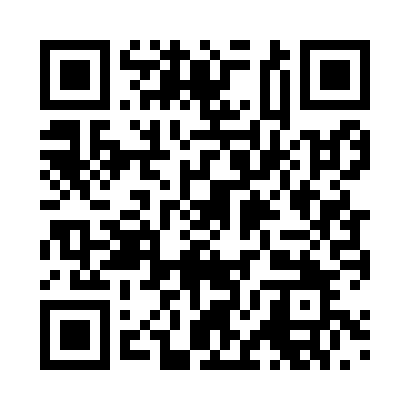 Prayer times for Uhry, GermanyWed 1 May 2024 - Fri 31 May 2024High Latitude Method: Angle Based RulePrayer Calculation Method: Muslim World LeagueAsar Calculation Method: ShafiPrayer times provided by https://www.salahtimes.comDateDayFajrSunriseDhuhrAsrMaghribIsha1Wed3:095:451:145:178:4311:072Thu3:055:431:145:188:4511:113Fri3:015:411:135:198:4611:144Sat3:005:391:135:198:4811:185Sun2:595:381:135:208:5011:196Mon2:585:361:135:218:5111:207Tue2:585:341:135:218:5311:218Wed2:575:321:135:228:5511:219Thu2:565:301:135:238:5611:2210Fri2:565:291:135:238:5811:2311Sat2:555:271:135:249:0011:2312Sun2:545:251:135:259:0111:2413Mon2:545:241:135:259:0311:2514Tue2:535:221:135:269:0411:2515Wed2:525:211:135:279:0611:2616Thu2:525:191:135:279:0711:2717Fri2:515:181:135:289:0911:2718Sat2:515:161:135:289:1011:2819Sun2:505:151:135:299:1211:2920Mon2:505:141:135:309:1311:2921Tue2:495:121:135:309:1511:3022Wed2:495:111:135:319:1611:3123Thu2:485:101:135:319:1811:3124Fri2:485:091:135:329:1911:3225Sat2:475:071:145:329:2011:3326Sun2:475:061:145:339:2211:3327Mon2:475:051:145:339:2311:3428Tue2:465:041:145:349:2411:3529Wed2:465:031:145:349:2511:3530Thu2:465:021:145:359:2711:3631Fri2:455:011:145:359:2811:36